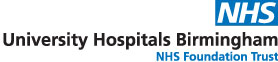 Special leave application formSection 1 – TO BE COMPLETED BY MEMBER OF STAFFSection 1 – TO BE COMPLETED BY MEMBER OF STAFFSection 1 – TO BE COMPLETED BY MEMBER OF STAFFSection 1 – TO BE COMPLETED BY MEMBER OF STAFFSection 1 – TO BE COMPLETED BY MEMBER OF STAFFSection 1 – TO BE COMPLETED BY MEMBER OF STAFFSection 1 – TO BE COMPLETED BY MEMBER OF STAFFSection 1 – TO BE COMPLETED BY MEMBER OF STAFFSection 1 – TO BE COMPLETED BY MEMBER OF STAFFSection 1 – TO BE COMPLETED BY MEMBER OF STAFFSection 1 – TO BE COMPLETED BY MEMBER OF STAFFSection 1 – TO BE COMPLETED BY MEMBER OF STAFFSection 1 – TO BE COMPLETED BY MEMBER OF STAFFName Name Name Name Job TitleJob TitleJob TitleJob TitleEmployee Personal NumberEmployee Personal NumberEmployee Personal NumberEmployee Personal NumberDivisionDivisionDivisionDivisionDepartment/WardDepartment/WardDepartment/WardDepartment/WardCategory of Special Leave RequestedCategory of Special Leave RequestedCategory of Special Leave RequestedCategory of Special Leave RequestedCategory of Special Leave RequestedCategory of Special Leave RequestedCategory of Special Leave RequestedCategory of Special Leave RequestedCategory of Special Leave RequestedCategory of Special Leave RequestedCategory of Special Leave RequestedCategory of Special Leave RequestedCategory of Special Leave RequestedCompassionate       Compassionate       Compassionate       Compassionate       Health RelatedHealth RelatedHealth RelatedHealth RelatedHealth RelatedHealth RelatedDependant’s Dependant’s Dependant’s Dependant’s Public DutiesPublic DutiesPublic DutiesPublic DutiesPublic DutiesPublic DutiesUrgent Domestic Urgent Domestic Urgent Domestic Urgent Domestic Territorial Army/Reserve  ForcesTerritorial Army/Reserve  ForcesTerritorial Army/Reserve  ForcesTerritorial Army/Reserve  ForcesTerritorial Army/Reserve  ForcesTerritorial Army/Reserve  ForcesOther Other Other Other Other Other Other Other Other Other Other Other Reason for RequestReason for RequestDates RequestedDates RequestedI confirm that the above information is  accurateEmployee Signature:                                                       Date:I confirm that the above information is  accurateEmployee Signature:                                                       Date:I confirm that the above information is  accurateEmployee Signature:                                                       Date:I confirm that the above information is  accurateEmployee Signature:                                                       Date:I confirm that the above information is  accurateEmployee Signature:                                                       Date:I confirm that the above information is  accurateEmployee Signature:                                                       Date:I confirm that the above information is  accurateEmployee Signature:                                                       Date:I confirm that the above information is  accurateEmployee Signature:                                                       Date:I confirm that the above information is  accurateEmployee Signature:                                                       Date:I confirm that the above information is  accurateEmployee Signature:                                                       Date:I confirm that the above information is  accurateEmployee Signature:                                                       Date:I confirm that the above information is  accurateEmployee Signature:                                                       Date:I confirm that the above information is  accurateEmployee Signature:                                                       Date:Section 2 – TO BE COMPLETED BY MANAGERSection 2 – TO BE COMPLETED BY MANAGERSection 2 – TO BE COMPLETED BY MANAGERSection 2 – TO BE COMPLETED BY MANAGERSection 2 – TO BE COMPLETED BY MANAGERSection 2 – TO BE COMPLETED BY MANAGERSection 2 – TO BE COMPLETED BY MANAGERSection 2 – TO BE COMPLETED BY MANAGERSection 2 – TO BE COMPLETED BY MANAGERSection 2 – TO BE COMPLETED BY MANAGERSection 2 – TO BE COMPLETED BY MANAGERSection 2 – TO BE COMPLETED BY MANAGERSection 2 – TO BE COMPLETED BY MANAGERName of ManagerName of ManagerName of ManagerJob TitleJob TitleJob TitleDivisionDivisionDivisionDates RequestedDates RequestedDates RequestedDate Request ReceivedDate Request ReceivedDate Request ReceivedPrevious Special Leave Previous Special Leave Previous Special Leave CategoryCategoryCategoryCategoryCategoryDays PaidDays PaidDays UnpaidDays UnpaidDays UnpaidPrevious Special Leave Previous Special Leave Previous Special Leave Previous Special Leave Previous Special Leave Previous Special Leave PaidPaidPaidUnpaidUnpaidPaidUnpaidSpecial Leave ApprovedYesNumber of days/nights/shiftsNumber of days/nights/shiftsNumber of days/nights/shiftsNumber of days/nights/shiftsSpecial Leave ApprovedNoNumber of days/nights/shiftsNumber of days/nights/shiftsNumber of days/nights/shiftsNumber of days/nights/shiftsSpecial Leave ApprovedNoNumber of hoursNumber of hoursNumber of hoursNumber of hoursIf special leave denied state reasonIf special leave denied state reasonManager’s Signature:Manager’s Signature:Manager’s Signature:Manager’s Signature:Manager’s Signature:Manager’s Signature:Manager’s Signature:Manager’s Signature:Manager’s Signature:Date:Date:Date:Date: